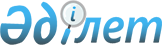 Зеренді аудандық мәслихатының 2019 жылғы 25 желтоқсандағы № 50-328 "2020-2022 жылдарға арналған Зеренді ауданы ауылының, ауылдық округтерінің бюджеттері және кентінің бюджеті туралы" шешіміне өзгерістер енгізу туралыАқмола облысы Зеренді аудандық мәслихатының 2020 жылғы 27 наурыздағы № 52-339 шешімі. Ақмола облысының Әділет департаментінде 2020 жылғы 30 наурызда № 7775 болып тіркелді
      Қазақстан Республикасының 2008 жылғы 4 желтоқсандағы Бюджет кодексінің 106-бабының 4-тармағына, 109-1-бабының 1-тармағына, Қазақстан Республикасының 2001 жылғы 23 қаңтардағы "Қазақстан Республикасындағы жергілікті мемлекеттік басқару және өзін-өзі басқару туралы" Заңының 6-бабына сәйкес, Зеренді аудандық мәслихаты ШЕШІМ ҚАБЫЛДАДЫ:
      1. Зеренді аудандық мәслихатының "2020–2022 жылдарға арналған Зеренді ауданы ауылының, ауылдық округтерінің бюджеттері және кентінің бюджеті туралы" 2019 жылғы 25 желтоқсандағы № 50-328 (Нормативтік құқықтық актілерді мемлекеттік тіркеу тізілімінде № 7634 тіркелген, 2020 жылғы 16 қаңтарда Қазақстан Республикасы нормативтік құқықтық актілерінің электрондық түрдегі эталондық бақылау банкінде жарияланған) шешіміне келесі өзгерістер енгізілсін:
      1-тармақ жаңа редакцияда баяндалсын:
      "1. Зеренді ауданының Ақкөл ауылдық округінің 2020–2022 жылдарға арналған бюджеті тиісінше 1, 1-1, 1-2 - қосымшаларға сәйкес, соның ішінде 2020 жылға келесі көлемдерде бекітілсін:
      1) кірістер – 18 532,0 мың теңге, оның ішінде:
      салықтық түсімдер – 7 361,0 мың теңге;
      салықтық емес түсiмдер – 0 мың теңге;
      негізгі капиталды сатудан түсетін түсімдер – 0 мың теңге;
      трансферттер түсімі – 11 171,0 мың теңге;
      2) шығындар – 19 012,4 мың теңге;
      3) таза бюджеттiк кредиттеу – 0 мың теңге;
      4) қаржы активтерімен операциялар бойынша сальдо – 0 мың теңге, оның ішінде:
      қаржы активтерiн сатып алу – 0 мың теңге;
      мемлекеттің қаржы активтерін сатудан түсетін түсімдер – 0 мың теңге;
      5) бюджет тапшылығы (профициті) – -480,4 мың теңге;
      6) бюджет тапшылығын қаржыландыру (профицитін пайдалану) – 480,4 мың теңге.";
      2-тармақ жаңа редакцияда баяндалсын:
      "2. Зеренді ауданының Алексеевка кентінің 2020–2022 жылдарға арналған бюджеті тиісінше 2, 2-1, 2-2 - қосымшаларға сәйкес, соның ішінде 2020 жылға келесі көлемдерде бекітілсін:
      1) кірістер – 18 467,0 мың теңге, оның ішінде:
      салықтық түсімдер – 4 742,0 мың теңге;
      салықтық емес түсiмдер – 0 мың теңге;
      негізгі капиталды сатудан түсетін түсімдер – 0 мың теңге;
      трансферттер түсімі – 13 725,0 мың теңге;
      2) шығындар – 18 720,4 мың теңге;
      3) таза бюджеттiк кредиттеу – 0 мың теңге;
      4) қаржы активтерімен операциялар бойынша сальдо – 0 мың теңге, оның ішінде:
      қаржы активтерiн сатып алу – 0 мың теңге;
      мемлекеттің қаржы активтерін сатудан түсетін түсімдер – 0 мың теңге;
      5) бюджет тапшылығы (профициті) – -253,4 мың теңге;
      6) бюджет тапшылығын қаржыландыру (профицитін пайдалану) – 253,4 мың теңге.";
      3-тармақ жаңа редакцияда баяндалсын:
      "3. Зеренді ауданының Бұлақ ауылдық округінің 2020–2022 жылдарға арналған бюджеті тиісінше 3, 3-1, 3-2 - қосымшаларға сәйкес, соның ішінде 2020 жылға келесі көлемдерде бекітілсін:
      1) кірістер – 20 004,0 мың теңге, оның ішінде:
      салықтық түсімдер – 5 490,0 мың теңге;
      салықтық емес түсiмдер – 0 мың теңге;
      негізгі капиталды сатудан түсетін түсімдер – 0 мың теңге;
      трансферттер түсімі – 14 514,0 мың теңге;
      2) шығындар – 20 847,0 мың теңге;
      3) таза бюджеттiк кредиттеу – 0 мың теңге;
      4) қаржы активтерімен операциялар бойынша сальдо – 0 мың теңге, оның ішінде:
      қаржы активтерiн сатып алу – 0 мың теңге;
      мемлекеттің қаржы активтерін сатудан түсетін түсімдер – 0 мың теңге;
      5) бюджет тапшылығы (профициті) – -843,0 мың теңге;
      6) бюджет тапшылығын қаржыландыру (профицитін пайдалану) – 843,0 мың теңге.";
      4-тармақ жаңа редакцияда баяндалсын:
      "4. Зеренді ауданының Зеренді ауылдық округінің 2020–2022 жылдарға арналған бюджеті тиісінше 4, 4-1, 4-2 - қосымшаларға сәйкес, соның ішінде 2020 жылға келесі көлемдерде бекітілсін:
      1) кірістер – 92 770,0 мың теңге, оның ішінде:
      салықтық түсімдер – 40 770,0 мың теңге;
      салықтық емес түсiмдер – 0 мың теңге;
      негізгі капиталды сатудан түсетін түсімдер – 0 мың теңге;
      трансферттер түсімі – 52 000,0 мың теңге;
      2) шығындар – 98 019,8 мың теңге;
      3) таза бюджеттiк кредиттеу – 0 мың теңге;
      4) қаржы активтерімен операциялар бойынша сальдо – 0 мың теңге, оның ішінде:
      қаржы активтерiн сатып алу – 0 мың теңге;
      мемлекеттің қаржы активтерін сатудан түсетін түсімдер – 0 мың теңге;
      5) бюджет тапшылығы (профициті) – -5 249,8 мың теңге;
      6) бюджет тапшылығын қаржыландыру (профицитін пайдалану) – 5 249,8 мың теңге.";
      5-тармақ жаңа редакцияда баяндалсын:
      "5. Зеренді ауданының Қонысбай ауылдық округінің 2020–2022 жылдарға арналған бюджеті тиісінше 5, 5-1, 5-2 - қосымшаларға сәйкес, соның ішінде 2020 жылға келесі көлемдерде бекітілсін:
      1) кірістер – 15 165,0 мың теңге, оның ішінде:
      салықтық түсімдер – 12 443,0 мың теңге;
      салықтық емес түсiмдер – 0 мың теңге;
      негізгі капиталды сатудан түсетін түсімдер – 0 мың теңге;
      трансферттер түсімі – 2 722,0 мың теңге;
      2) шығындар – 17 917,5 мың теңге;
      3) таза бюджеттiк кредиттеу – 0 мың теңге;
      4) қаржы активтерімен операциялар бойынша сальдо – 0 мың теңге, оның ішінде:
      қаржы активтерiн сатып алу – 0 мың теңге;
      мемлекеттің қаржы активтерін сатудан түсетін түсімдер – 0 мың теңге;
      5) бюджет тапшылығы (профициті) – -2 752,5 мың теңге;
      6) бюджет тапшылығын қаржыландыру (профицитін пайдалану) – 2 752,5 мың теңге.";
      6-тармақ жаңа редакцияда баяндалсын:
      "6. Зеренді ауданының Күсеп ауылдық округінің 2020–2022 жылдарға арналған бюджеті тиісінше 6, 6-1, 6-2 - қосымшаларға сәйкес, соның ішінде 2020 жылға келесі көлемдерде бекітілсін:
      1) кірістер – 17 267,0 мың теңге, оның ішінде:
      салықтық түсімдер – 6 528,0 мың теңге;
      салықтық емес түсiмдер – 0 мың теңге;
      негізгі капиталды сатудан түсетін түсімдер – 0 мың теңге;
      трансферттер түсімі – 10 739,0 мың теңге;
      2) шығындар – 17 629,6 мың теңге;
      3) таза бюджеттiк кредиттеу – 0 мың теңге;
      4) қаржы активтерімен операциялар бойынша сальдо – 0 мың теңге, оның ішінде:
      қаржы активтерiн сатып алу – 0 мың теңге;
      мемлекеттің қаржы активтерін сатудан түсетін түсімдер – 0 мың теңге;
      5) бюджет тапшылығы (профициті) – -362,6 мың теңге;
      6) бюджет тапшылығын қаржыландыру (профицитін пайдалану) – 362,6 мың теңге.";
      7-тармақ жаңа редакцияда баяндалсын:
      "7. Зеренді ауданының Чаглинка ауылдық округінің 2020–2022 жылдарға арналған бюджеті тиісінше 7, 7-1, 7-2 - қосымшаларға сәйкес, соның ішінде 2020 жылға келесі көлемдерде бекітілсін:
      1) кірістер – 27 392,0 мың теңге, оның ішінде:
      салықтық түсімдер – 6 380,0 мың теңге;
      салықтық емес түсiмдер – 0 мың теңге;
      негізгі капиталды сатудан түсетін түсімдер – 0 мың теңге;
      трансферттер түсімі – 21 012,0 мың теңге;
      2) шығындар – 27 891,8 мың теңге;
      3) таза бюджеттiк кредиттеу – 0 мың теңге;
      4) қаржы активтерімен операциялар бойынша сальдо – 0 мың теңге, оның ішінде:
      қаржы активтерiн сатып алу – 0 мың теңге;
      мемлекеттің қаржы активтерін сатудан түсетін түсімдер – 0 мың теңге;
      5) бюджет тапшылығы (профициті) – -499,8 мың теңге;
      6) бюджет тапшылығын қаржыландыру (профицитін пайдалану) – 499,8 мың теңге.";
      8-тармақ жаңа редакцияда баяндалсын:
      "8. Зеренді ауданының Айдабол ауылының 2020–2022 жылдарға арналған бюджеті тиісінше 8, 8-1, 8-2 - қосымшаларға сәйкес, соның ішінде 2020 жылға келесі көлемдерде бекітілсін:
      1) кірістер – 11 655,0 мың теңге, оның ішінде:
      салықтық түсімдер – 5 755,0 мың теңге;
      салықтық емес түсiмдер – 0 мың теңге;
      негізгі капиталды сатудан түсетін түсімдер – 0 мың теңге;
      трансферттер түсімі – 5 900,0 мың теңге;
      2) шығындар – 11 655,0 мың теңге;
      3) таза бюджеттiк кредиттеу – 0 мың теңге;
      4) қаржы активтерімен операциялар бойынша сальдо – 0 мың теңге, оның ішінде:
      қаржы активтерiн сатып алу – 0 мың теңге;
      мемлекеттің қаржы активтерін сатудан түсетін түсімдер – 0 мың теңге;
      5) бюджет тапшылығы (профициті) – 0 мың теңге;
      6) бюджет тапшылығын қаржыландыру (профицитін пайдалану) – 0 мың теңге.";
      9-тармақ жаңа редакцияда баяндалсын:
      "9. Зеренді ауданының Байтерек ауылдық округінің 2020–2022 жылдарға арналған бюджеті тиісінше 9, 9-1, 9-2 - қосымшаларға сәйкес, соның ішінде 2020 жылға келесі көлемдерде бекітілсін:
      1) кірістер – 15 639,6 мың теңге, оның ішінде:
      салықтық түсімдер – 5 687,0 мың теңге;
      салықтық емес түсiмдер – 177,6 мың теңге;
      негізгі капиталды сатудан түсетін түсімдер – 0 мың теңге;
      трансферттер түсімі – 9 775,0 мың теңге;
      2) шығындар – 15 639,6 мың теңге;
      3) таза бюджеттiк кредиттеу – 0 мың теңге;
      4) қаржы активтерімен операциялар бойынша сальдо – 0 мың теңге, оның ішінде:
      қаржы активтерiн сатып алу – 0 мың теңге;
      мемлекеттің қаржы активтерін сатудан түсетін түсімдер – 0 мың теңге;
      5) бюджет тапшылығы (профициті) – 0 мың теңге;
      6) бюджет тапшылығын қаржыландыру (профицитін пайдалану) – 0 мың теңге.";
      10-тармақ жаңа редакцияда баяндалсын:
      "10. Зеренді ауданының Викторовка ауылдық округінің 2020–2022 жылдарға арналған бюджеті тиісінше 10, 10-1, 10-2 - қосымшаларға сәйкес, соның ішінде 2020 жылға келесі көлемдерде бекітілсін:
      1) кірістер – 17 102,0 мың теңге, оның ішінде:
      салықтық түсімдер – 6 172,0 мың теңге;
      салықтық емес түсiмдер – 45,0 мың теңге;
      негізгі капиталды сатудан түсетін түсімдер – 0 мың теңге;
      трансферттер түсімі – 10 885,0 мың теңге;
      2) шығындар – 17 102,0 мың теңге;
      3) таза бюджеттiк кредиттеу – 0 мың теңге;
      4) қаржы активтерімен операциялар бойынша сальдо – 0 мың теңге, оның ішінде:
      қаржы активтерiн сатып алу – 0 мың теңге;
      мемлекеттің қаржы активтерін сатудан түсетін түсімдер – 0 мың теңге;
      5) бюджет тапшылығы (профициті) – 0 мың теңге;
      6) бюджет тапшылығын қаржыландыру (профицитін пайдалану) – 0 мың теңге.";
      11-тармақ жаңа редакцияда баяндалсын:
      "11. Зеренді ауданының Исаковка ауылдық округінің 2020–2022 жылдарға арналған бюджеті тиісінше 11, 11-1, 11-2 - қосымшаларға сәйкес, соның ішінде 2020 жылға келесі көлемдерде бекітілсін:
      1) кірістер – 13 022,1 мың теңге, оның ішінде:
      салықтық түсімдер – 2 345,0 мың теңге;
      салықтық емес түсiмдер – 667,1 мың теңге;
      негізгі капиталды сатудан түсетін түсімдер – 0 мың теңге;
      трансферттер түсімі – 10 010,0 мың теңге;
      2) шығындар – 13 022,1 мың теңге;
      3) таза бюджеттiк кредиттеу – 0 мың теңге;
      4) қаржы активтерімен операциялар бойынша сальдо – 0 мың теңге, оның ішінде:
      қаржы активтерiн сатып алу – 0 мың теңге;
      мемлекеттің қаржы активтерін сатудан түсетін түсімдер – 0 мың теңге;
      5) бюджет тапшылығы (профициті) – 0 мың теңге;
      6) бюджет тапшылығын қаржыландыру (профицитін пайдалану) – 0 мың теңге.";
      12-тармақ жаңа редакцияда баяндалсын:
      "12. Зеренді ауданының Қанай би атындағы ауылдық округінің 2020–2022 жылдарға арналған бюджеті тиісінше 12, 12-1, 12-2 - қосымшаларға сәйкес, соның ішінде 2020 жылға келесі көлемдерде бекітілсін:
      1) кірістер – 12 054,9 мың теңге, оның ішінде:
      салықтық түсімдер – 2 687,0 мың теңге;
      салықтық емес түсiмдер – 22,9 мың теңге;
      негізгі капиталды сатудан түсетін түсімдер – 0 мың теңге;
      трансферттер түсімі – 9 345,0 мың теңге;
      2) шығындар – 12 054,9 мың теңге;
      3) таза бюджеттiк кредиттеу – 0 мың теңге;
      4) қаржы активтерімен операциялар бойынша сальдо – 0 мың теңге, оның ішінде:
      қаржы активтерiн сатып алу – 0 мың теңге;
      мемлекеттің қаржы активтерін сатудан түсетін түсімдер – 0 мың теңге;
      5) бюджет тапшылығы (профициті) – 0 мың теңге;
      6) бюджет тапшылығын қаржыландыру (профицитін пайдалану) – 0 мың теңге.";
      13-тармақ жаңа редакцияда баяндалсын:
      "13. Зеренді ауданының Қызылегіс ауылдық округінің 2020–2022 жылдарға арналған бюджеті тиісінше 13, 13-1, 13-2 - қосымшаларға сәйкес, соның ішінде 2020 жылға келесі көлемдерде бекітілсін:
      1) кірістер – 12 766,5 мың теңге, оның ішінде:
      салықтық түсімдер – 2 170,0 мың теңге;
      салықтық емес түсiмдер – 52,5 мың теңге;
      негізгі капиталды сатудан түсетін түсімдер – 0 мың теңге;
      трансферттер түсімі – 10 544,0 мың теңге;
      2) шығындар – 12 766,5 мың теңге;
      3) таза бюджеттiк кредиттеу – 0 мың теңге;
      4) қаржы активтерімен операциялар бойынша сальдо – 0 мың теңге, оның ішінде:
      қаржы активтерiн сатып алу – 0 мың теңге;
      мемлекеттің қаржы активтерін сатудан түсетін түсімдер – 0 мың теңге;
      5) бюджет тапшылығы (профициті) – 0 мың теңге;
      6) бюджет тапшылығын қаржыландыру (профицитін пайдалану) – 0 мың теңге.";
      14-тармақ жаңа редакцияда баяндалсын:
      "14. Зеренді ауданының Қызылсая ауылдық округінің 2020–2022 жылдарға арналған бюджеті тиісінше 14, 14-1, 14-2 - қосымшаларға сәйкес, соның ішінде 2020 жылға келесі көлемдерде бекітілсін:
      1) кірістер – 12 894,5 мың теңге, оның ішінде:
      салықтық түсімдер – 3 132,0 мың теңге;
      салықтық емес түсiмдер – 574,5 мың теңге;
      негізгі капиталды сатудан түсетін түсімдер – 0 мың теңге;
      трансферттер түсімі – 9 188,0 мың теңге;
      2) шығындар – 12 894,5 мың теңге;
      3) таза бюджеттiк кредиттеу – 0 мың теңге;
      4) қаржы активтерімен операциялар бойынша сальдо – 0 мың теңге, оның ішінде:
      қаржы активтерiн сатып алу – 0 мың теңге;
      мемлекеттің қаржы активтерін сатудан түсетін түсімдер – 0 мың теңге;
      5) бюджет тапшылығы (профициті) – 0 мың теңге;
      6) бюджет тапшылығын қаржыландыру (профицитін пайдалану) – 0 мың теңге.";
      15-тармақ жаңа редакцияда баяндалсын:
      "15. Зеренді ауданының Мәлік Ғабдуллин ауылдық округінің 2020–2022 жылдарға арналған бюджеті тиісінше 15, 15-1, 15-2 - қосымшаларға сәйкес, соның ішінде 2020 жылға келесі көлемдерде бекітілсін:
      1) кірістер – 15 870,8 мың теңге, оның ішінде:
      салықтық түсімдер – 4 478,0 мың теңге;
      салықтық емес түсiмдер – 147,8 мың теңге;
      негізгі капиталды сатудан түсетін түсімдер – 0 мың теңге;
      трансферттер түсімі – 11 245,0 мың теңге;
      2) шығындар – 15 870,8 мың теңге;
      3) таза бюджеттiк кредиттеу – 0 мың теңге;
      4) қаржы активтерімен операциялар бойынша сальдо – 0 мың теңге, оның ішінде:
      қаржы активтерiн сатып алу – 0 мың теңге;
      мемлекеттің қаржы активтерін сатудан түсетін түсімдер – 0 мың теңге;
      5) бюджет тапшылығы (профициті) – 0 мың теңге;
      6) бюджет тапшылығын қаржыландыру (профицитін пайдалану) – 0 мың теңге.";
      16-тармақ жаңа редакцияда баяндалсын:
      "16. Зеренді ауданының Ортақ ауылдық округінің 2020–2022 жылдарға арналған бюджеті тиісінше 16, 16-1, 16-2 - қосымшаларға сәйкес, соның ішінде 2020 жылға келесі көлемдерде бекітілсін:
      1) кірістер – 12 080,0 мың теңге, оның ішінде:
      салықтық түсімдер – 3 409,0 мың теңге;
      салықтық емес түсiмдер – 312,4 мың теңге;
      негізгі капиталды сатудан түсетін түсімдер – 0 мың теңге;
      трансферттер түсімі – 8 358,6 мың теңге;
      2) шығындар – 12 080,0 мың теңге;
      3) таза бюджеттiк кредиттеу – 0 мың теңге;
      4) қаржы активтерімен операциялар бойынша сальдо – 0 мың теңге, оның ішінде:
      қаржы активтерiн сатып алу – 0 мың теңге;
      мемлекеттің қаржы активтерін сатудан түсетін түсімдер – 0 мың теңге;
      5) бюджет тапшылығы (профициті) – 0 мың теңге;
      6) бюджет тапшылығын қаржыландыру (профицитін пайдалану) – 0 мың теңге.";
      18-тармақ жаңа редакцияда баяндалсын:
      "18. Зеренді ауданының Садовый ауылдық округінің 2020–2022 жылдарға арналған бюджеті тиісінше 18, 18-1, 18-2 - қосымшаларға сәйкес, соның ішінде 2020 жылға келесі көлемдерде бекітілсін:
      1) кірістер – 15 463,3 мың теңге, оның ішінде:
      салықтық түсімдер – 4 395,0 мың теңге;
      салықтық емес түсiмдер – 86,3 мың теңге;
      негізгі капиталды сатудан түсетін түсімдер – 0 мың теңге;
      трансферттер түсімі – 10 982,0 мың теңге;
      2) шығындар – 15 463,3 мың теңге;
      3) таза бюджеттiк кредиттеу – 0 мың теңге;
      4) қаржы активтерімен операциялар бойынша сальдо – 0 мың теңге, оның ішінде:
      қаржы активтерiн сатып алу – 0 мың теңге;
      мемлекеттің қаржы активтерін сатудан түсетін түсімдер – 0 мың теңге;
      5) бюджет тапшылығы (профициті) – 0 мың теңге;
      6) бюджет тапшылығын қаржыландыру (профицитін пайдалану) – 0 мың теңге.";
      19-тармақ жаңа редакцияда баяндалсын:
      "19. Зеренді ауданының Сарыөзек ауылдық округінің 2020–2022 жылдарға арналған бюджеті тиісінше 19, 19-1, 19-2 - қосымшаларға сәйкес, соның ішінде 2020 жылға келесі көлемдерде бекітілсін:
      1) кірістер – 12 657,3 мың теңге, оның ішінде:
      салықтық түсімдер – 1 758,0 мың теңге;
      салықтық емес түсiмдер – 435,3 мың теңге;
      негізгі капиталды сатудан түсетін түсімдер – 0 мың теңге;
      трансферттер түсімі – 10 464,0 мың теңге;
      2) шығындар – 12 657,3 мың теңге;
      3) таза бюджеттiк кредиттеу – 0 мың теңге;
      4) қаржы активтерімен операциялар бойынша сальдо – 0 мың теңге, оның ішінде:
      қаржы активтерiн сатып алу – 0 мың теңге;
      мемлекеттің қаржы активтерін сатудан түсетін түсімдер – 0 мың теңге;
      5) бюджет тапшылығы (профициті) – 0 мың теңге;
      6) бюджет тапшылығын қаржыландыру (профицитін пайдалану) – 0 мың теңге.";
      21-тармақ жаңа редакцияда баяндалсын:
      "21. Зеренді ауданының Симферополь ауылдық округінің 2020–2022 жылдарға арналған бюджеті тиісінше 21, 21-1, 21-2 - қосымшаларға сәйкес, соның ішінде 2020 жылға келесі көлемдерде бекітілсін:
      1) кірістер – 17 060,7 мың теңге, оның ішінде:
      салықтық түсімдер – 2 847,0 мың теңге;
      салықтық емес түсiмдер – 1 167,7 мың теңге;
      негізгі капиталды сатудан түсетін түсімдер – 0 мың теңге;
      трансферттер түсімі – 13 046,0 мың теңге;
      2) шығындар – 17 060,7 мың теңге;
      3) таза бюджеттiк кредиттеу – 0 мың теңге;
      4) қаржы активтерімен операциялар бойынша сальдо – 0 мың теңге, оның ішінде:
      қаржы активтерiн сатып алу – 0 мың теңге;
      мемлекеттің қаржы активтерін сатудан түсетін түсімдер – 0 мың теңге;
      5) бюджет тапшылығы (профициті) – 0 мың теңге;
      6) бюджет тапшылығын қаржыландыру (профицитін пайдалану) – 0 мың теңге.";
      22-тармақ жаңа редакцияда баяндалсын:
      "22. Зеренді ауданының Троицк ауылдық округінің 2020–2022 жылдарға арналған бюджеті тиісінше 22, 22-1, 22-2 - қосымшаларға сәйкес, соның ішінде 2020 жылға келесі көлемдерде бекітілсін:
      1) кірістер – 13 010,9 мың теңге, оның ішінде:
      салықтық түсімдер – 2 877,0 мың теңге;
      салықтық емес түсiмдер – 313,9 мың теңге;
      негізгі капиталды сатудан түсетін түсімдер – 0 мың теңге;
      трансферттер түсімі – 9 820,0 мың теңге;
      2) шығындар – 13 010,9 мың теңге;
      3) таза бюджеттiк кредиттеу – 0 мың теңге;
      4) қаржы активтерімен операциялар бойынша сальдо – 0 мың теңге, оның ішінде:
      қаржы активтерiн сатып алу – 0 мың теңге;
      мемлекеттің қаржы активтерін сатудан түсетін түсімдер – 0 мың теңге;
      5) бюджет тапшылығы (профициті) – 0 мың теңге;
      6) бюджет тапшылығын қаржыландыру (профицитін пайдалану) – 0 мың теңге.";
      көрсетілген шешімнің 1, 2, 3, 4, 5, 6, 7, 8, 9, 10, 11, 12, 13, 14, 15, 16, 18, 19, 21, 22 - қосымшалары осы шешімнің 1, 2, 3, 4, 5, 6, 7, 8, 9, 10, 11, 12, 13, 14, 15, 16, 17, 18, 19, 20 - қосымшаларына сәйкес жаңа редакцияда баяндалсын.
      2. Осы шешім Ақмола облысының Әділет департаментінде мемлекеттік тіркелген күнінен бастап күшіне енеді және 2020 жылдың 1 қаңтарынан бастап қолданысқа енгізіледі.
      "КЕЛІСІЛДІ" 2020 жылға арналған Ақкөл ауылдық округінің бюджеті 2020 жылға арналған Алексеевка кентінің бюджеті 2020 жылға арналған Бұлақ ауылдық округінің бюджеті 2020 жылға арналған Зеренді ауылдық округінің бюджеті 2020 жылға арналған Қонысбай ауылдық округінің бюджеті 2020 жылға арналған Күсеп ауылдық округінің бюджеті 2020 жылға арналған Чаглинка ауылдық округінің бюджеті 2020 жылға арналған Айдабол ауылының бюджеті 2020 жылға арналған Байтерек ауылдық округінің бюджеті 2020 жылға арналған Викторовка ауылдық округінің бюджеті 2020 жылға арналған Исаковка ауылдық округінің бюджеті 2020 жылға арналған Қанай би атындағы ауылдық округінің бюджеті 2020 жылға арналған Қызылегіс ауылдық округінің бюджеті 2020 жылға арналған Қызылсая ауылдық округінің бюджеті 2020 жылға арналған Мәлік Ғабдуллин ауылдық округінің бюджеті 2020 жылға арналған Ортақ ауылдық округінің бюджеті 2020 жылға арналған Садовый ауылдық округінің бюджеті 2020 жылға арналған Сарыөзек ауылдық округінің бюджеті 2020 жылға арналған Симферополь ауылдық округінің бюджеті 2020 жылға арналған Троицк ауылдық округінің бюджеті
					© 2012. Қазақстан Республикасы Әділет министрлігінің «Қазақстан Республикасының Заңнама және құқықтық ақпарат институты» ШЖҚ РМК
				
      Сессия төрайымы

Л.Николаева

      Зеренді ауданы
мәслихатының хатшысы

К.Аугалиев

      Зеренді ауданының әкімдігі
Зеренді аудандық мәслихатының
2020 жылғы 27 наурыздағы
№ 52-339 шешіміне
1-қосымшаЗеренді аудандық мәслихатының
2019 жылғы 25 желтоқсандағы
№ 50-328 шешіміне
1-қосымша
Санаты
Санаты
Санаты
Санаты
Сома мың теңге
Сыныбы
Сыныбы
Сыныбы
Сома мың теңге
Кіші сыныбы
Кіші сыныбы
Сома мың теңге
Атауы
Сома мың теңге
1
2
3
4
5
І. Кірістер
18532,0
1
Салықтық түсімдер
7361,0
01
Табыс салығы
2200,0
2
Жеке табыс салығы
2200,0
04
Меншiкке салынатын салықтар
5161,0
1
Мүлiкке салынатын салықтар
111,0
3
Жер салығы
350,0
4
Көлiк құралдарына салынатын салық
4700,0
2
Салықтық емес түсiмдер
0
3
Негізгі капиталды сатудан түсетін түсімдер
0
4
Трансферттер түсімі
11171,0
02
Мемлекеттiк басқарудың жоғары тұрған органдарынан түсетiн трансферттер
11171,0
3
Аудандардың (облыстық маңызы бар қаланың) бюджетінен трансферттер
11171,0
Функционалдық топ
Функционалдық топ
Функционалдық топ
Функционалдық топ
Сома
Бюджеттік бағдарламалардың әкімшісі
Бюджеттік бағдарламалардың әкімшісі
Бюджеттік бағдарламалардың әкімшісі
Сома
Бағдарлама
Бағдарлама
Сома
Атауы
Сома
1
2
3
4
5
II. Шығындар
19012,4
01
Жалпы сипаттағы мемлекеттiк қызметтер 
15487,0
124
Аудандық маңызы бар қала, ауыл, кент, ауылдық округ әкімінің аппараты
15487,0
001
Аудандық маңызы бар қала, ауыл, кент, ауылдық округ әкімінің қызметін қамтамасыз ету жөніндегі қызметтер
15487,0
04
Бiлiм беру
1463,0
124
Аудандық маңызы бар қала, ауыл, кент, ауылдық округ әкімінің аппараты
1463,0
005
Ауылдық жерлерде оқушыларды жақын жердегі мектепке дейін тегін алып баруды және одан алып қайтуды ұйымдастыру
1463,0
07
Тұрғын үй-коммуналдық шаруашылығы
1232,0
124
Аудандық маңызы бар қала, ауыл, кент, ауылдық округ әкімінің аппараты
1232,0
008
Елді мекендердегі көшелерді жарықтандыру
550,0
014
Елді мекендерді сумен жабдықтауды ұйымдастыру
682,0
12
Көлiк және коммуникация
677,8
124
Аудандық маңызы бар қала, ауыл, кент, ауылдық округ әкімінің аппараты
677,8
013
Аудандық маңызы бар қалаларда, ауылдарда, кенттерде, ауылдық округтерде автомобиль жолдарының жұмыс істеуін қамтамасыз ету
677,8
15
Трансферттер
152,6
124
Аудандық маңызы бар қала, ауыл, кент, ауылдық округ әкімінің аппараты
152,6
048
Пайдаланылмаған (толық пайдаланылмаған) нысаналы трансферттерді қайтару
152,6
III. Таза бюджеттiк кредиттеу
0
IV. Қаржы активтерiмен операциялар бойынша сальдо
0
Қаржы активтерiн сатып алу 
0
6
Мемлекеттің қаржы активтерін сатудан түсетін түсімдер
0
V. Бюджет тапшылығы (профициті)
-480,4
VI. Бюджет тапшылығын қаржыландыру (профицитін пайдалану)
480,4
8
Бюджет қаражатының пайдаланылатын қалдықтары 
480,4
01
Бюджет қаражаты қалдықтары
480,4
1
Бюджет қаражатының бос қалдықтары
480,4Зеренді аудандық мәслихатының
2020 жылғы 27 наурыздағы
№ 52-339 шешіміне
2-қосымшаЗеренді аудандық мәслихатының
2019 жылғы 25 желтоқсандағы
№ 50-328 шешіміне
2-қосымша
Санаты
Санаты
Санаты
Санаты
Сома мың теңге
Сыныбы
Сыныбы
Сыныбы
Сома мың теңге
Кіші сыныбы
Кіші сыныбы
Сома мың теңге
Атауы
Сома мың теңге
1
2
3
4
5
І. Кірістер
18467,0
1
Салықтық түсімдер
4742,0
01
Табыс салығы
670,0
2
Жеке табыс салығы
670,0
04
Меншiкке салынатын салықтар
4072,0
1
Мүлiкке салынатын салықтар
99,0
3
Жер салығы
350,0
4
Көлiк құралдарына салынатын салық
3623,0
2
Салықтық емес түсiмдер
0
3
Негізгі капиталды сатудан түсетін түсімдер
0
4
Трансферттер түсімі
13725,0
02
Мемлекеттiк басқарудың жоғары тұрған органдарынан түсетiн трансферттер
13725,0
3
Аудандардың (облыстық маңызы бар қаланың) бюджетінен трансферттер
13725,0
Функционалдық топ
Функционалдық топ
Функционалдық топ
Функционалдық топ
Сома
Бюджеттік бағдарламалардың әкімшісі
Бюджеттік бағдарламалардың әкімшісі
Бюджеттік бағдарламалардың әкімшісі
Сома
Бағдарлама
Бағдарлама
Сома
Атауы
Сома
1
2
3
4
5
II. Шығындар
18720,4
01
Жалпы сипаттағы мемлекеттiк қызметтер 
13689,0
124
Аудандық маңызы бар қала, ауыл, кент, ауылдық округ әкімінің аппараты
13689,0
001
Аудандық маңызы бар қала, ауыл, кент, ауылдық округ әкімінің қызметін қамтамасыз ету жөніндегі қызметтер
13389,0
022
Мемлекеттік органның күрделі шығыстары
300,0
04
Бiлiм беру
3470,0
124
Аудандық маңызы бар қала, ауыл, кент, ауылдық округ әкімінің аппараты
3470,0
005
Ауылдық жерлерде оқушыларды жақын жердегі мектепке дейін тегін алып баруды және одан алып қайтуды ұйымдастыру
3470,0
07
Тұрғын үй-коммуналдық шаруашылығы
1055,0
124
Аудандық маңызы бар қала, ауыл, кент, ауылдық округ әкімінің аппараты
1055,0
008
Елді мекендердегі көшелерді жарықтандыру
470,0
014
Елді мекендерді сумен жабдықтауды ұйымдастыру
585,0
12
Көлiк және коммуникация
429,1
124
Аудандық маңызы бар қала, ауыл, кент, ауылдық округ әкімінің аппараты
429,1
013
Аудандық маңызы бар қалаларда, ауылдарда, кенттерде, ауылдық округтерде автомобиль жолдарының жұмыс істеуін қамтамасыз ету
429,1
15
Трансферттер
77,3
124
Аудандық маңызы бар қала, ауыл, кент, ауылдық округ әкімінің аппараты
77,3
048
Пайдаланылмаған (толық пайдаланылмаған) нысаналы трансферттерді қайтару
77,3
III. Таза бюджеттiк кредиттеу
0
IV. Қаржы активтерiмен операциялар бойынша сальдо
0
Қаржы активтерiн сатып алу 
0
6
Мемлекеттің қаржы активтерін сатудан түсетін түсімдер
0
V. Бюджет тапшылығы (профициті)
-253,4
VI. Бюджет тапшылығын қаржыландыру (профицитін пайдалану)
253,4
8
Бюджет қаражатының пайдаланылатын қалдықтары 
253,4
01
Бюджет қаражаты қалдықтары
253,4
1
Бюджет қаражатының бос қалдықтары
253,4Зеренді аудандық мәслихатының
2020 жылғы 27 наурыздағы
№ 52-339 шешіміне
3-қосымшаЗеренді аудандық мәслихатының
2019 жылғы 25 желтоқсандағы
№ 50-328 шешіміне
3-қосымша
Санаты
Санаты
Санаты
Санаты
Сома мың теңге
Сыныбы
Сыныбы
Сыныбы
Сома мың теңге
Кіші сыныбы
Кіші сыныбы
Сома мың теңге
Атауы
Сома мың теңге
1
2
3
4
5
І. Кірістер
20004,0
1
Салықтық түсімдер
5490,0
01
Табыс салығы
570,0
2
Жеке табыс салығы
570,0
04
Меншiкке салынатын салықтар
4920,0
1
Мүлiкке салынатын салықтар
150,0
3
Жер салығы
370,0
4
Көлiк құралдарына салынатын салық
4400,0
2
Салықтық емес түсiмдер
0
3
Негізгі капиталды сатудан түсетін түсімдер
0
4
Трансферттер түсімі
14514,0
02
Мемлекеттiк басқарудың жоғары тұрған органдарынан түсетiн трансферттер
14514,0
3
Аудандардың (облыстық маңызы бар қаланың) бюджетінен трансферттер
14514,0
Функционалдық топ
Функционалдық топ
Функционалдық топ
Функционалдық топ
Сома
Бюджеттік бағдарламалардың әкімшісі
Бюджеттік бағдарламалардың әкімшісі
Бюджеттік бағдарламалардың әкімшісі
Сома
Бағдарлама
Бағдарлама
Сома
Атауы
Сома
1
2
3
4
5
II. Шығындар
20847,0
01
Жалпы сипаттағы мемлекеттiк қызметтер 
16047,0
124
Аудандық маңызы бар қала, ауыл, кент, ауылдық округ әкімінің аппараты
16047,0
001
Аудандық маңызы бар қала, ауыл, кент, ауылдық округ әкімінің қызметін қамтамасыз ету жөніндегі қызметтер
15747,0
022
Мемлекеттік органның күрделі шығыстары
300,0
04
Бiлiм беру
3005,0
124
Аудандық маңызы бар қала, ауыл, кент, ауылдық округ әкімінің аппараты
3005,0
005
Ауылдық жерлерде оқушыларды жақын жердегі мектепке дейін тегін алып баруды және одан алып қайтуды ұйымдастыру
3005,0
07
Тұрғын үй-коммуналдық шаруашылығы
840,7
124
Аудандық маңызы бар қала, ауыл, кент, ауылдық округ әкімінің аппараты
840,7
008
Елді мекендердегі көшелерді жарықтандыру
688,7
014
Елді мекендерді сумен жабдықтауды ұйымдастыру
152
12
Көлiк және коммуникация
800,0
124
Аудандық маңызы бар қала, ауыл, кент, ауылдық округ әкімінің аппараты
800,0
013
Аудандық маңызы бар қалаларда, ауылдарда, кенттерде, ауылдық округтерде автомобиль жолдарының жұмыс істеуін қамтамасыз ету
800,0
15
Трансферттер
154,3
124
Аудандық маңызы бар қала, ауыл, кент, ауылдық округ әкімінің аппараты
154,3
048
Пайдаланылмаған (толық пайдаланылмаған) нысаналы трансферттерді қайтару
154,3
III. Таза бюджеттiк кредиттеу
0
IV. Қаржы активтерiмен операциялар бойынша сальдо
0
Қаржы активтерiн сатып алу 
0
6
Мемлекеттің қаржы активтерін сатудан түсетін түсімдер
0
V. Бюджет тапшылығы (профициті)
-843,0
VI. Бюджет тапшылығын қаржыландыру (профицитін пайдалану)
843,0
8
Бюджет қаражатының пайдаланылатын қалдықтары 
843,0
01
Бюджет қаражаты қалдықтары
843,0
1
Бюджет қаражатының бос қалдықтары
843,0Зеренді аудандық мәслихатының
2020 жылғы 27 наурыздағы
№ 52-339 шешіміне
4-қосымшаЗеренді аудандық мәслихатының
2019 жылғы 25 желтоқсандағы
№ 50-328 шешіміне
4-қосымша
Санаты
Санаты
Санаты
Санаты
Сома мың теңге
Сыныбы
Сыныбы
Сыныбы
Сома мың теңге
Кіші сыныбы
Кіші сыныбы
Сома мың теңге
Атауы
Сома мың теңге
1
2
3
4
5
І. Кірістер
92770,0
1
Салықтық түсімдер
40770,0
01
Табыс салығы
18000,0
2
Жеке табыс салығы
18000,0
04
Меншiкке салынатын салықтар
22770,0
1
Мүлiкке салынатын салықтар
1500,0
3
Жер салығы
1750,0
4
Көлiк құралдарына салынатын салық
19520,0
2
Салықтық емес түсiмдер
0
3
Негізгі капиталды сатудан түсетін түсімдер
0
4
Трансферттер түсімі
52000,0
02
Мемлекеттiк басқарудың жоғары тұрған органдарынан түсетiн трансферттер
52000,0
3
Аудандардың (облыстық маңызы бар қаланың) бюджетінен трансферттер
52000,0
Функционалдық топ
Функционалдық топ
Функционалдық топ
Функционалдық топ
Сома
Бюджеттік бағдарламалардың әкімшісі
Бюджеттік бағдарламалардың әкімшісі
Бюджеттік бағдарламалардың әкімшісі
Сома
Бағдарлама
Бағдарлама
Сома
Атауы
Сома
1
2
3
4
5
II. Шығындар
98019,8
01
Жалпы сипаттағы мемлекеттiк қызметтер 
25770,8
124
Аудандық маңызы бар қала, ауыл, кент, ауылдық округ әкімінің аппараты
25770,8
001
Аудандық маңызы бар қала, ауыл, кент, ауылдық округ әкімінің қызметін қамтамасыз ету жөніндегі қызметтер
25470,8
022
Мемлекеттік органның күрделі шығыстары
300,0
07
Тұрғын үй-коммуналдық шаруашылығы
10673,5
124
Аудандық маңызы бар қала, ауыл, кент, ауылдық округ әкімінің аппараты
10673,5
008
Елді мекендердегі көшелерді жарықтандыру
6000,0
011
Елді мекендерді абаттандыру мен көгалдандыру
4673,5
12
Көлiк және коммуникация
11489,0
124
Аудандық маңызы бар қала, ауыл, кент, ауылдық округ әкімінің аппараты
11489,0
013
Аудандық маңызы бар қалаларда, ауылдарда, кенттерде, ауылдық округтерде автомобиль жолдарының жұмыс істеуін қамтамасыз ету
11489,0
13
Басқалары
50000,0
124
Аудандық маңызы бар қала, ауыл, кент, ауылдық округ әкімінің аппараты
50000,0
057
"Ауыл-Ел бесігі" жобасы шеңберінде ауылдық елді мекендердегі әлеуметтік және инженерлік инфрақұрылым бойынша іс-шараларды іске асыру
50000,0
15
Трансферттер
86,5
124
Аудандық маңызы бар қала, ауыл, кент, ауылдық округ әкімінің аппараты
86,5
048
Пайдаланылмаған (толық пайдаланылмаған) нысаналы трансферттерді қайтару
86,5
III. Таза бюджеттiк кредиттеу
0
IV. Қаржы активтерiмен операциялар бойынша сальдо
0
Қаржы активтерiн сатып алу 
0
6
Мемлекеттің қаржы активтерін сатудан түсетін түсімдер
0
V. Бюджет тапшылығы (профициті)
-5249,8
VI. Бюджет тапшылығын қаржыландыру (профицитін пайдалану)
5249,8
8
Бюджет қаражатының пайдаланылатын қалдықтары 
5249,8
01
Бюджет қаражаты қалдықтары
5249,8
1
Бюджет қаражатының бос қалдықтары
5249,8Зеренді аудандық мәслихатының
2020 жылғы 27 наурыздағы
№ 52-339 шешіміне
5-қосымшаЗеренді аудандық мәслихатының
2019 жылғы 25 желтоқсандағы
№ 50-328 шешіміне
5-қосымша
Санаты
Санаты
Санаты
Санаты
Сома мың теңге
Сыныбы
Сыныбы
Сыныбы
Сома мың теңге
Кіші сыныбы
Кіші сыныбы
Сома мың теңге
Атауы
Сома мың теңге
1
2
3
4
5
І. Кірістер
15165,0
1
Салықтық түсімдер
12443,0
01
Табыс салығы
430,0
2
Жеке табыс салығы
430,0
04
Меншiкке салынатын салықтар
12013,0
1
Мүлiкке салынатын салықтар
60,0
3
Жер салығы
1450,0
4
Көлiк құралдарына салынатын салық
10503,0
2
Салықтық емес түсiмдер
0
3
Негізгі капиталды сатудан түсетін түсімдер
0
4
Трансферттер түсімі
2722,0
02
Мемлекеттiк басқарудың жоғары тұрған органдарынан түсетiн трансферттер
2722,0
3
Аудандардың (облыстық маңызы бар қаланың) бюджетінен трансферттер
2722,0
Функционалдық топ
Функционалдық топ
Функционалдық топ
Функционалдық топ
Сома
Бюджеттік бағдарламалардың әкімшісі
Бюджеттік бағдарламалардың әкімшісі
Бюджеттік бағдарламалардың әкімшісі
Сома
Бағдарлама
Бағдарлама
Сома
Атауы
Сома
1
2
3
4
5
II. Шығындар
17917,5
01
Жалпы сипаттағы мемлекеттiк қызметтер 
14846,9
124
Аудандық маңызы бар қала, ауыл, кент, ауылдық округ әкімінің аппараты
14846,9
001
Аудандық маңызы бар қала, ауыл, кент, ауылдық округ әкімінің қызметін қамтамасыз ету жөніндегі қызметтер
14846,9
07
Тұрғын үй-коммуналдық шаруашылығы
2755,6
124
Аудандық маңызы бар қала, ауыл, кент, ауылдық округ әкімінің аппараты
2755,6
008
Елді мекендердегі көшелерді жарықтандыру
400,0
011
Елді мекендерді абаттандыру мен көгалдандыру
1123,6
014
Елді мекендерді сумен жабдықтауды ұйымдастыру
1232,0
12
Көлiк және коммуникация
200,0
124
Аудандық маңызы бар қала, ауыл, кент, ауылдық округ әкімінің аппараты
200,0
013
Аудандық маңызы бар қалаларда, ауылдарда, кенттерде, ауылдық округтерде автомобиль жолдарының жұмыс істеуін қамтамасыз ету
200,0
15
Трансферттер
115,0
124
Аудандық маңызы бар қала, ауыл, кент, ауылдық округ әкімінің аппараты
115,0
048
Пайдаланылмаған (толық пайдаланылмаған) нысаналы трансферттерді қайтару
115,0
III. Таза бюджеттiк кредиттеу
0
IV. Қаржы активтерiмен операциялар бойынша сальдо
0
Қаржы активтерiн сатып алу 
0
6
Мемлекеттің қаржы активтерін сатудан түсетін түсімдер
0
V. Бюджет тапшылығы (профициті)
-2752,5
VI. Бюджет тапшылығын қаржыландыру (профицитін пайдалану)
2752,5
8
Бюджет қаражатының пайдаланылатын қалдықтары 
2752,5
01
Бюджет қаражаты қалдықтары
2752,5
1
Бюджет қаражатының бос қалдықтары
2752,5Зеренді аудандық мәслихатының
2020 жылғы 27 наурыздағы
№ 52-339 шешіміне
6-қосымшаЗеренді аудандық мәслихатының
2019 жылғы 25 желтоқсандағы
№ 50-328 шешіміне
6-қосымша
Санаты
Санаты
Санаты
Санаты
Сома мың теңге
Сыныбы
Сыныбы
Сыныбы
Сома мың теңге
Кіші сыныбы
Кіші сыныбы
Сома мың теңге
Атауы
Сома мың теңге
1
2
3
4
5
І. Кірістер
17267,0
1
Салықтық түсімдер
6528,0
01
Табыс салығы
1130,0
2
Жеке табыс салығы
1130,0
04
Меншiкке салынатын салықтар
5398,0
1
Мүлiкке салынатын салықтар
68,0
3
Жер салығы
730,0
4
Көлiк құралдарына салынатын салық
4600,0
2
Салықтық емес түсiмдер
0
3
Негізгі капиталды сатудан түсетін түсімдер
0
4
Трансферттер түсімі
10739,0
02
Мемлекеттiк басқарудың жоғары тұрған органдарынан түсетiн трансферттер
10739,0
3
Аудандардың (облыстық маңызы бар қаланың) бюджетінен трансферттер
10739,0
Функционалдық топ
Функционалдық топ
Функционалдық топ
Функционалдық топ
Сома
Бюджеттік бағдарламалардың әкімшісі
Бюджеттік бағдарламалардың әкімшісі
Бюджеттік бағдарламалардың әкімшісі
Сома
Бағдарлама
Бағдарлама
Сома
Атауы
Сома
1
2
3
4
5
II. Шығындар
17629,6
01
Жалпы сипаттағы мемлекеттiк қызметтер 
15116,0
124
Аудандық маңызы бар қала, ауыл, кент, ауылдық округ әкімінің аппараты
15116,0
001
Аудандық маңызы бар қала, ауыл, кент, ауылдық округ әкімінің қызметін қамтамасыз ету жөніндегі қызметтер
14816,0
022
Мемлекеттік органның күрделі шығыстары
300,0
04
Бiлiм беру
1351,0
124
Аудандық маңызы бар қала, ауыл, кент, ауылдық округ әкімінің аппараты
1351,0
005
Ауылдық жерлерде оқушыларды жақын жердегі мектепке дейін тегін алып баруды және одан алып қайтуды ұйымдастыру
1351,0
07
Тұрғын үй-коммуналдық шаруашылығы
843,9
124
Аудандық маңызы бар қала, ауыл, кент, ауылдық округ әкімінің аппараты
843,9
008
Елді мекендердегі көшелерді жарықтандыру
843,9
12
Көлiк және коммуникация
300,0
124
Аудандық маңызы бар қала, ауыл, кент, ауылдық округ әкімінің аппараты
300,0
013
Аудандық маңызы бар қалаларда, ауылдарда, кенттерде, ауылдық округтерде автомобиль жолдарының жұмыс істеуін қамтамасыз ету
300,0
15
Трансферттер
18,7
124
Аудандық маңызы бар қала, ауыл, кент, ауылдық округ әкімінің аппараты
18,7
048
Пайдаланылмаған (толық пайдаланылмаған) нысаналы трансферттерді қайтару
18,7
III. Таза бюджеттiк кредиттеу
0
IV. Қаржы активтерiмен операциялар бойынша сальдо
0
Қаржы активтерiн сатып алу 
0
6
Мемлекеттің қаржы активтерін сатудан түсетін түсімдер
0
V. Бюджет тапшылығы (профициті)
-362,6
VI. Бюджет тапшылығын қаржыландыру (профицитін пайдалану)
362,6
8
Бюджет қаражатының пайдаланылатын қалдықтары 
362,6
01
Бюджет қаражаты қалдықтары
362,6
1
Бюджет қаражатының бос қалдықтары
362,6Зеренді аудандық мәслихатының
2020 жылғы 27 наурыздағы
№ 52-339 шешіміне
7-қосымшаЗеренді аудандық мәслихатының
2019 жылғы 25 желтоқсандағы
№ 50-328 шешіміне
7-қосымша
Санаты
Санаты
Санаты
Санаты
Сома мың теңге
Сыныбы
Сыныбы
Сыныбы
Сома мың теңге
Кіші сыныбы
Кіші сыныбы
Сома мың теңге
Атауы
Сома мың теңге
1
2
3
4
5
І. Кірістер
27392,0
1
Салықтық түсімдер
6380,0
01
Табыс салығы
2000,0
2
Жеке табыс салығы
2000,0
04
Меншiкке салынатын салықтар
4380,0
1
Мүлiкке салынатын салықтар
70,0
3
Жер салығы
340,0
4
Көлiк құралдарына салынатын салық
3970,0
2
Салықтық емес түсiмдер
0
3
Негізгі капиталды сатудан түсетін түсімдер
0
4
Трансферттер түсімі
21012,0
02
Мемлекеттiк басқарудың жоғары тұрған органдарынан түсетiн трансферттер
21012,0
3
Аудандардың (облыстық маңызы бар қаланың) бюджетінен трансферттер
21012,0
Функционалдық топ
Функционалдық топ
Функционалдық топ
Функционалдық топ
Сома
Бюджеттік бағдарламалардың әкімшісі
Бюджеттік бағдарламалардың әкімшісі
Бюджеттік бағдарламалардың әкімшісі
Сома
Бағдарлама
Бағдарлама
Сома
Атауы
Сома
1
2
3
4
5
II. Шығындар
27891,8
01
Жалпы сипаттағы мемлекеттiк қызметтер 
20772,0
124
Аудандық маңызы бар қала, ауыл, кент, ауылдық округ әкімінің аппараты
20772,0
001
Аудандық маңызы бар қала, ауыл, кент, ауылдық округ әкімінің қызметін қамтамасыз ету жөніндегі қызметтер
20472,0
022
Мемлекеттік органның күрделі шығыстары
300,0
04
Бiлiм беру
2970,0
124
Аудандық маңызы бар қала, ауыл, кент, ауылдық округ әкімінің аппараты
2970,0
005
Ауылдық жерлерде оқушыларды жақын жердегі мектепке дейін тегін алып баруды және одан алып қайтуды ұйымдастыру
2970,0
07
Тұрғын үй-коммуналдық шаруашылығы
750,0
124
Аудандық маңызы бар қала, ауыл, кент, ауылдық округ әкімінің аппараты
750,0
008
Елді мекендердегі көшелерді жарықтандыру
750,0
12
Көлiк және коммуникация
3345,8
124
Аудандық маңызы бар қала, ауыл, кент, ауылдық округ әкімінің аппараты
3345,8
013
Аудандық маңызы бар қалаларда, ауылдарда, кенттерде, ауылдық округтерде автомобиль жолдарының жұмыс істеуін қамтамасыз ету
3345,8
15
Трансферттер
54,0
124
Аудандық маңызы бар қала, ауыл, кент, ауылдық округ әкімінің аппараты
54,0
048
Пайдаланылмаған (толық пайдаланылмаған) нысаналы трансферттерді қайтару
54,0
III. Таза бюджеттiк кредиттеу
0
IV. Қаржы активтерiмен операциялар бойынша сальдо
0
Қаржы активтерiн сатып алу 
0
6
Мемлекеттің қаржы активтерін сатудан түсетін түсімдер
0
V. Бюджет тапшылығы (профициті)
-499,8
VI. Бюджет тапшылығын қаржыландыру (профицитін пайдалану)
499,8
8
Бюджет қаражатының пайдаланылатын қалдықтары 
499,8
01
Бюджет қаражаты қалдықтары
499,8
1
Бюджет қаражатының бос қалдықтары
499,8Зеренді аудандық мәслихатының
2020 жылғы 27 наурыздағы
№ 52-339 шешіміне
8-қосымшаЗеренді аудандық мәслихатының
2019 жылғы 25 желтоқсандағы
№ 50-328 шешіміне
8-қосымша
Санаты
Санаты
Санаты
Санаты
Сома мың теңге
Сыныбы
Сыныбы
Сыныбы
Сома мың теңге
Кіші сыныбы
Кіші сыныбы
Сома мың теңге
Атауы
Сома мың теңге
1
2
3
4
5
І. Кірістер
11655,0
1
Салықтық түсімдер
5755,0
01
Табыс салығы
1881,0
2
Жеке табыс салығы
1881,0
04
Меншiкке салынатын салықтар
3874,0
1
Мүлiкке салынатын салықтар
91,0
3
Жер салығы
698,0
4
Көлiк құралдарына салынатын салық
3085,0
2
Салықтық емес түсiмдер
0
3
Негізгі капиталды сатудан түсетін түсімдер
0
4
Трансферттер түсімі
5900,0
02
Мемлекеттiк басқарудың жоғары тұрған органдарынан түсетiн трансферттер
5900,0
3
Аудандардың (облыстық маңызы бар қаланың) бюджетінен трансферттер
5900,0
Функционалдық топ
Функционалдық топ
Функционалдық топ
Функционалдық топ
Сома
Бюджеттік бағдарламалардың әкімшісі
Бюджеттік бағдарламалардың әкімшісі
Бюджеттік бағдарламалардың әкімшісі
Сома
Бағдарлама
Бағдарлама
Сома
Атауы
Сома
1
2
3
4
5
II. Шығындар
11655,0
01
Жалпы сипаттағы мемлекеттiк қызметтер 
10728,0
124
Аудандық маңызы бар қала, ауыл, кент, ауылдық округ әкімінің аппараты
10728,0
001
Аудандық маңызы бар қала, ауыл, кент, ауылдық округ әкімінің қызметін қамтамасыз ету жөніндегі қызметтер
1428,0
022
Мемлекеттік органның күрделі шығыстары
300,0
07
Тұрғын үй-коммуналдық шаруашылығы
427,0
124
Аудандық маңызы бар қала, ауыл, кент, ауылдық округ әкімінің аппараты
427,0
008
Елді мекендердегі көшелерді жарықтандыру
150,0
014
Елді мекендерді сумен жабдықтауды ұйымдастыру
277,0
12
Көлiк және коммуникация
500,0
124
Аудандық маңызы бар қала, ауыл, кент, ауылдық округ әкімінің аппараты
500,0
013
Аудандық маңызы бар қалаларда, ауылдарда, кенттерде, ауылдық округтерде автомобиль жолдарының жұмыс істеуін қамтамасыз ету
500,0
III. Таза бюджеттiк кредиттеу
0
IV. Қаржы активтерiмен операциялар бойынша сальдо
0
Қаржы активтерiн сатып алу 
0
6
Мемлекеттің қаржы активтерін сатудан түсетін түсімдер
0
V. Бюджет тапшылығы (профициті)
0
VI. Бюджет тапшылығын қаржыландыру (профицитін пайдалану)
0Зеренді аудандық мәслихатының
2020 жылғы 27 наурыздағы
№ 52-339 шешіміне
9-қосымшаЗеренді аудандық мәслихатының
2019 жылғы 25 желтоқсандағы
№ 50-328 шешіміне
9-қосымша
Санаты
Санаты
Санаты
Санаты
Сома мың теңге
Сыныбы
Сыныбы
Сыныбы
Сома мың теңге
Кіші сыныбы
Кіші сыныбы
Сома мың теңге
Атауы
Сома мың теңге
1
2
3
4
5
І. Кірістер
15639,6
1
Салықтық түсімдер
5687,0
01
Табыс салығы
1981,0
2
Жеке табыс салығы
1981,0
04
Меншiкке салынатын салықтар
3706,0
1
Мүлiкке салынатын салықтар
82,0
3
Жер салығы
1094,0
4
Көлiк құралдарына салынатын салық
2530,0
2
Салықтық емес түсiмдер
177,6
06
Басқа да салықтық емес түсiмдер
177,6
1
Басқа да салықтық емес түсiмдер
177,6
3
Негізгі капиталды сатудан түсетін түсімдер
0
4
Трансферттер түсімі
9775,0
02
Мемлекеттiк басқарудың жоғары тұрған органдарынан түсетiн трансферттер
9775,0
3
Аудандардың (облыстық маңызы бар қаланың) бюджетінен трансферттер
9775,0
Функционалдық топ
Функционалдық топ
Функционалдық топ
Функционалдық топ
Сома
Бюджеттік бағдарламалардың әкімшісі
Бюджеттік бағдарламалардың әкімшісі
Бюджеттік бағдарламалардың әкімшісі
Сома
Бағдарлама
Бағдарлама
Сома
Атауы
Сома
1
2
3
4
5
II. Шығындар
15639,6
01
Жалпы сипаттағы мемлекеттiк қызметтер 
13291,0
124
Аудандық маңызы бар қала, ауыл, кент, ауылдық округ әкімінің аппараты
13291,0
001
Аудандық маңызы бар қала, ауыл, кент, ауылдық округ әкімінің қызметін қамтамасыз ету жөніндегі қызметтер
12991,0
022
Мемлекеттік органның күрделі шығыстары
300,0
04
Бiлiм беру
1263,0
124
Аудандық маңызы бар қала, ауыл, кент, ауылдық округ әкімінің аппараты
1263,0
005
Ауылдық жерлерде оқушыларды жақын жердегі мектепке дейін тегін алып баруды және одан алып қайтуды ұйымдастыру
1263,0
07
Тұрғын үй-коммуналдық шаруашылығы
525,0
124
Аудандық маңызы бар қала, ауыл, кент, ауылдық округ әкімінің аппараты
525,0
008
Елді мекендердегі көшелерді жарықтандыру
525,0
12
Көлiк және коммуникация
560,6
124
Аудандық маңызы бар қала, ауыл, кент, ауылдық округ әкімінің аппараты
560,6
013
Аудандық маңызы бар қалаларда, ауылдарда, кенттерде, ауылдық округтерде автомобиль жолдарының жұмыс істеуін қамтамасыз ету
560,6
III. Таза бюджеттiк кредиттеу
0
IV. Қаржы активтерiмен операциялар бойынша сальдо
0
Қаржы активтерiн сатып алу 
0
6
Мемлекеттің қаржы активтерін сатудан түсетін түсімдер
0
V. Бюджет тапшылығы (профициті)
0
VI. Бюджет тапшылығын қаржыландыру (профицитін пайдалану)
0Зеренді аудандық мәслихатының
2020 жылғы 27 наурыздағы
№ 52-339 шешіміне
10-қосымшаЗеренді аудандық мәслихатының
2019 жылғы 25 желтоқсандағы
№ 50-328 шешіміне
10-қосымша
Санаты
Санаты
Санаты
Санаты
Сома мың теңге
Сыныбы
Сыныбы
Сыныбы
Сома мың теңге
Кіші сыныбы
Кіші сыныбы
Сома мың теңге
Атауы
Сома мың теңге
1
2
3
4
5
І. Кірістер
17102,0
1
Салықтық түсімдер
6172,0
01
Табыс салығы
1957,0
2
Жеке табыс салығы
1957,0
04
Меншiкке салынатын салықтар
4215,0
1
Мүлiкке салынатын салықтар
89,0
3
Жер салығы
826,0
4
Көлiк құралдарына салынатын салық
3300,0
2
Салықтық емес түсiмдер
45,0
06
Басқа да салықтық емес түсiмдер
45,0
1
Басқа да салықтық емес түсiмдер
45,0
3
Негізгі капиталды сатудан түсетін түсімдер
0
4
Трансферттер түсімі
10885,0
02
Мемлекеттiк басқарудың жоғары тұрған органдарынан түсетiн трансферттер
10885,0
3
Аудандардың (облыстық маңызы бар қаланың) бюджетінен трансферттер
10885,0
Функционалдық топ
Функционалдық топ
Функционалдық топ
Функционалдық топ
Сома
Бюджеттік бағдарламалардың әкімшісі
Бюджеттік бағдарламалардың әкімшісі
Бюджеттік бағдарламалардың әкімшісі
Сома
Бағдарлама
Бағдарлама
Сома
Атауы
Сома
1
2
3
4
5
II. Шығындар
17102,0
01
Жалпы сипаттағы мемлекеттiк қызметтер 
13366,0
124
Аудандық маңызы бар қала, ауыл, кент, ауылдық округ әкімінің аппараты
13366,0
001
Аудандық маңызы бар қала, ауыл, кент, ауылдық округ әкімінің қызметін қамтамасыз ету жөніндегі қызметтер
13066,0
022
Мемлекеттік органның күрделі шығыстары
300,0
04
Бiлiм беру
2344,0
124
Аудандық маңызы бар қала, ауыл, кент, ауылдық округ әкімінің аппараты
2344,0
005
Ауылдық жерлерде оқушыларды жақын жердегі мектепке дейін тегін алып баруды және одан алып қайтуды ұйымдастыру
2344,0
07
Тұрғын үй-коммуналдық шаруашылығы
725,0
124
Аудандық маңызы бар қала, ауыл, кент, ауылдық округ әкімінің аппараты
725,0
008
Елді мекендердегі көшелерді жарықтандыру
360,0
014
Елді мекендерді сумен жабдықтауды ұйымдастыру
365,0
12
Көлiк және коммуникация
667,0
124
Аудандық маңызы бар қала, ауыл, кент, ауылдық округ әкімінің аппараты
667,0
013
Аудандық маңызы бар қалаларда, ауылдарда, кенттерде, ауылдық округтерде автомобиль жолдарының жұмыс істеуін қамтамасыз ету
667,0
III. Таза бюджеттiк кредиттеу
0
IV. Қаржы активтерiмен операциялар бойынша сальдо
0
Қаржы активтерiн сатып алу 
0
6
Мемлекеттің қаржы активтерін сатудан түсетін түсімдер
0
V. Бюджет тапшылығы (профициті)
0
VI. Бюджет тапшылығын қаржыландыру (профицитін пайдалану)
0Зеренді аудандық мәслихатының
2020 жылғы 27 наурыздағы
№ 52-339 шешіміне
11-қосымшаЗеренді аудандық мәслихатының
/2019 жылғы 25 желтоқсандағы
№ 50-328 шешіміне
11-қосымша
Санаты
Санаты
Санаты
Санаты
Сома мың теңге
Сыныбы
Сыныбы
Сыныбы
Сома мың теңге
Кіші сыныбы
Кіші сыныбы
Сома мың теңге
Атауы
Сома мың теңге
1
2
3
4
5
І. Кірістер
13022,1
1
Салықтық түсімдер
2345,0
01
Табыс салығы
566,0
2
Жеке табыс салығы
566,0
04
Меншiкке салынатын салықтар
1779,0
1
Мүлiкке салынатын салықтар
80,0
3
Жер салығы
319,0
4
Көлiк құралдарына салынатын салық
1380,0
2
Салықтық емес түсiмдер
667,1
06
Басқа да салықтық емес түсiмдер
667,1
1
Басқа да салықтық емес түсiмдер
667,1
3
Негізгі капиталды сатудан түсетін түсімдер
0
4
Трансферттер түсімі
10010,0
02
Мемлекеттiк басқарудың жоғары тұрған органдарынан түсетiн трансферттер
10010,0
3
Аудандардың (облыстық маңызы бар қаланың) бюджетінен трансферттер
10010,0
Функционалдық топ
Функционалдық топ
Функционалдық топ
Функционалдық топ
Сома
Бюджеттік бағдарламалардың әкімшісі
Бюджеттік бағдарламалардың әкімшісі
Бюджеттік бағдарламалардың әкімшісі
Сома
Бағдарлама
Бағдарлама
Сома
Атауы
Сома
1
2
3
4
5
II. Шығындар
13022,1
01
Жалпы сипаттағы мемлекеттiк қызметтер 
10196,0
124
Аудандық маңызы бар қала, ауыл, кент, ауылдық округ әкімінің аппараты
10196,0
001
Аудандық маңызы бар қала, ауыл, кент, ауылдық округ әкімінің қызметін қамтамасыз ету жөніндегі қызметтер
9896,0
022
Мемлекеттік органның күрделі шығыстары
300,0
04
Бiлiм беру
1144,0
124
Аудандық маңызы бар қала, ауыл, кент, ауылдық округ әкімінің аппараты
1144,0
005
Ауылдық жерлерде оқушыларды жақын жердегі мектепке дейін тегін алып баруды және одан алып қайтуды ұйымдастыру
1144,0
07
Тұрғын үй-коммуналдық шаруашылығы
515,0
124
Аудандық маңызы бар қала, ауыл, кент, ауылдық округ әкімінің аппараты
515,0
008
Елді мекендердегі көшелерді жарықтандыру
336,0
014
Елді мекендерді сумен жабдықтауды ұйымдастыру
179,0
12
Көлiк және коммуникация
1167,1
124
Аудандық маңызы бар қала, ауыл, кент, ауылдық округ әкімінің аппараты
1167,1
013
Аудандық маңызы бар қалаларда, ауылдарда, кенттерде, ауылдық округтерде автомобиль жолдарының жұмыс істеуін қамтамасыз ету
1167,1
III. Таза бюджеттiк кредиттеу
0
IV. Қаржы активтерiмен операциялар бойынша сальдо
0
Қаржы активтерiн сатып алу 
0
6
Мемлекеттің қаржы активтерін сатудан түсетін түсімдер
0
V. Бюджет тапшылығы (профициті)
0
VI. Бюджет тапшылығын қаржыландыру (профицитін пайдалану)
0Зеренді аудандық мәслихатының
2020 жылғы 27 наурыздағы
№ 52-339 шешіміне
12-қосымшаЗеренді аудандық мәслихатының
2019 жылғы 25 желтоқсандағы
№ 50-328 шешіміне
12-қосымша
Санаты
Санаты
Санаты
Санаты
Сома мың теңге
Сыныбы
Сыныбы
Сыныбы
Сома мың теңге
Кіші сыныбы
Кіші сыныбы
Сома мың теңге
Атауы
Сома мың теңге
1
2
3
4
5
І. Кірістер
12054,9
1
Салықтық түсімдер
2687,0
01
Табыс салығы
968,0
2
Жеке табыс салығы
968,0
04
Меншiкке салынатын салықтар
1719,0
1
Мүлiкке салынатын салықтар
100,0
3
Жер салығы
336,0
4
Көлiк құралдарына салынатын салық
1283,0
2
Салықтық емес түсiмдер
22,9
06
Басқа да салықтық емес түсiмдер
22,9
1
Басқа да салықтық емес түсiмдер
22,9
3
Негізгі капиталды сатудан түсетін түсімдер
0
4
Трансферттер түсімі
9345,0
02
Мемлекеттiк басқарудың жоғары тұрған органдарынан түсетiн трансферттер
9345,0
3
Аудандардың (облыстық маңызы бар қаланың) бюджетінен трансферттер
9345,0
Функционалдық топ
Функционалдық топ
Функционалдық топ
Функционалдық топ
Сома
Бюджеттік бағдарламалардың әкімшісі
Бюджеттік бағдарламалардың әкімшісі
Бюджеттік бағдарламалардың әкімшісі
Сома
Бағдарлама
Бағдарлама
Сома
Атауы
Сома
1
2
3
4
5
II. Шығындар
12054,9
01
Жалпы сипаттағы мемлекеттiк қызметтер 
11238,9
124
Аудандық маңызы бар қала, ауыл, кент, ауылдық округ әкімінің аппараты
11238,9
001
Аудандық маңызы бар қала, ауыл, кент, ауылдық округ әкімінің қызметін қамтамасыз ету жөніндегі қызметтер
10938,9
022
Мемлекеттік органның күрделі шығыстары
300,0
07
Тұрғын үй-коммуналдық шаруашылығы
416,0
124
Аудандық маңызы бар қала, ауыл, кент, ауылдық округ әкімінің аппараты
416,0
008
Елді мекендердегі көшелерді жарықтандыру
300,0
014
Елді мекендерді сумен жабдықтауды ұйымдастыру
116,0
12
Көлiк және коммуникация
400,0
124
Аудандық маңызы бар қала, ауыл, кент, ауылдық округ әкімінің аппараты
400,0
013
Аудандық маңызы бар қалаларда, ауылдарда, кенттерде, ауылдық округтерде автомобиль жолдарының жұмыс істеуін қамтамасыз ету
400,0
III. Таза бюджеттiк кредиттеу
0
IV. Қаржы активтерiмен операциялар бойынша сальдо
0
Қаржы активтерiн сатып алу 
0
6
Мемлекеттің қаржы активтерін сатудан түсетін түсімдер
0
V. Бюджет тапшылығы (профициті)
0
VI. Бюджет тапшылығын қаржыландыру (профицитін пайдалану)
0Зеренді аудандық мәслихатының
2020 жылғы 27 наурыздағы
№ 52-339 шешіміне
13-қосымшаЗеренді аудандық мәслихатының
2019 жылғы 25 желтоқсандағы
№ 50-328 шешіміне
13-қосымша
Санаты
Санаты
Санаты
Санаты
Сома мың теңге
Сыныбы
Сыныбы
Сыныбы
Сома мың теңге
Кіші сыныбы
Кіші сыныбы
Сома мың теңге
Атауы
Сома мың теңге
1
2
3
4
5
І. Кірістер
12766,5
1
Салықтық түсімдер
2170,0
01
Табыс салығы
907,0
2
Жеке табыс салығы
907,0
04
Меншiкке салынатын салықтар
1263,0
1
Мүлiкке салынатын салықтар
95,0
3
Жер салығы
244,0
4
Көлiк құралдарына салынатын салық
924,0
2
Салықтық емес түсiмдер
52,5
06
Басқа да салықтық емес түсiмдер
52,5
1
Басқа да салықтық емес түсiмдер
52,5
3
Негізгі капиталды сатудан түсетін түсімдер
0
4
Трансферттер түсімі
10544,0
02
Мемлекеттiк басқарудың жоғары тұрған органдарынан түсетiн трансферттер
10544,0
3
Аудандардың (облыстық маңызы бар қаланың) бюджетінен трансферттер
10544,0
Функционалдық топ
Функционалдық топ
Функционалдық топ
Функционалдық топ
Сома
Бюджеттік бағдарламалардың әкімшісі
Бюджеттік бағдарламалардың әкімшісі
Бюджеттік бағдарламалардың әкімшісі
Сома
Бағдарлама
Бағдарлама
Сома
Атауы
Сома
1
2
3
4
5
II. Шығындар
12766,5
01
Жалпы сипаттағы мемлекеттiк қызметтер 
10779,0
124
Аудандық маңызы бар қала, ауыл, кент, ауылдық округ әкімінің аппараты
10779,0
001
Аудандық маңызы бар қала, ауыл, кент, ауылдық округ әкімінің қызметін қамтамасыз ету жөніндегі қызметтер
10479,0
022
Мемлекеттік органның күрделі шығыстары
300,0
07
Тұрғын үй-коммуналдық шаруашылығы
285,0
124
Аудандық маңызы бар қала, ауыл, кент, ауылдық округ әкімінің аппараты
285,0
008
Елді мекендердегі көшелерді жарықтандыру
285,0
12
Көлiк және коммуникация
1702,5
124
Аудандық маңызы бар қала, ауыл, кент, ауылдық округ әкімінің аппараты
1702,5
013
Аудандық маңызы бар қалаларда, ауылдарда, кенттерде, ауылдық округтерде автомобиль жолдарының жұмыс істеуін қамтамасыз ету
1702,5
III. Таза бюджеттiк кредиттеу
0
IV. Қаржы активтерiмен операциялар бойынша сальдо
0
Қаржы активтерiн сатып алу 
0
6
Мемлекеттің қаржы активтерін сатудан түсетін түсімдер
0
V. Бюджет тапшылығы (профициті)
0
VI. Бюджет тапшылығын қаржыландыру (профицитін пайдалану)
0Зеренді аудандық мәслихатының
2020 жылғы 27 наурыздағы
№ 52-339 шешіміне
14-қосымшаЗеренді аудандық мәслихатының
2019 жылғы 25 желтоқсандағы
№ 50-328 шешіміне14-қосымша
Санаты
Санаты
Санаты
Санаты
Сома мың теңге
Сыныбы
Сыныбы
Сыныбы
Сома мың теңге
Кіші сыныбы
Кіші сыныбы
Сома мың теңге
Атауы
Сома мың теңге
1
2
3
4
5
І. Кірістер
12894,5
1
Салықтық түсімдер
3132,0
01
Табыс салығы
1526,0
2
Жеке табыс салығы
1526,0
04
Меншiкке салынатын салықтар
1606,0
1
Мүлiкке салынатын салықтар
73,0
3
Жер салығы
210,0
4
Көлiк құралдарына салынатын салық
1323,0
2
Салықтық емес түсiмдер
574,5
06
Басқа да салықтық емес түсiмдер
574,5
1
Басқа да салықтық емес түсiмдер
574,5
3
Негізгі капиталды сатудан түсетін түсімдер
0
4
Трансферттер түсімі
9188,0
02
Мемлекеттiк басқарудың жоғары тұрған органдарынан түсетiн трансферттер
9188,0
3
Аудандардың (облыстық маңызы бар қаланың) бюджетінен трансферттер
9188,0
Функционалдық топ
Функционалдық топ
Функционалдық топ
Функционалдық топ
Сома
Бюджеттік бағдарламалардың әкімшісі
Бюджеттік бағдарламалардың әкімшісі
Бюджеттік бағдарламалардың әкімшісі
Сома
Бағдарлама
Бағдарлама
Сома
Атауы
Сома
1
2
3
4
5
II. Шығындар
12894,5
01
Жалпы сипаттағы мемлекеттiк қызметтер 
11071,4
124
Аудандық маңызы бар қала, ауыл, кент, ауылдық округ әкімінің аппараты
11071,4
001
Аудандық маңызы бар қала, ауыл, кент, ауылдық округ әкімінің қызметін қамтамасыз ету жөніндегі қызметтер
10771,4
022
Мемлекеттік органның күрделі шығыстары
300,0
04
Бiлiм беру
540,0
124
Аудандық маңызы бар қала, ауыл, кент, ауылдық округ әкімінің аппараты
540,0
005
Ауылдық жерлерде оқушыларды жақын жердегі мектепке дейін тегін алып баруды және одан алып қайтуды ұйымдастыру
540,0
07
Тұрғын үй-коммуналдық шаруашылығы
593,1
124
Аудандық маңызы бар қала, ауыл, кент, ауылдық округ әкімінің аппараты
593,1
008
Елді мекендердегі көшелерді жарықтандыру
393,1
014
Елді мекендерді сумен жабдықтауды ұйымдастыру
200,0
12
Көлiк және коммуникация
690,0
124
Аудандық маңызы бар қала, ауыл, кент, ауылдық округ әкімінің аппараты
690,0
013
Аудандық маңызы бар қалаларда, ауылдарда, кенттерде, ауылдық округтерде автомобиль жолдарының жұмыс істеуін қамтамасыз ету
690,0
III. Таза бюджеттiк кредиттеу
0
IV. Қаржы активтерiмен операциялар бойынша сальдо
0
Қаржы активтерiн сатып алу 
0
6
Мемлекеттің қаржы активтерін сатудан түсетін түсімдер
0
V. Бюджет тапшылығы (профициті)
0
VI. Бюджет тапшылығын қаржыландыру (профицитін пайдалану)
0Зеренді аудандық мәслихатының
2020 жылғы 27 наурыздағы
№ 52-339 шешіміне
15-қосымшаЗеренді аудандық мәслихатының
2019 жылғы 25 желтоқсандағы
№ 50-328 шешіміне
15-қосымша
Санаты
Санаты
Санаты
Санаты
Сома мың теңге
Сыныбы
Сыныбы
Сыныбы
Сома мың теңге
Кіші сыныбы
Кіші сыныбы
Сома мың теңге
Атауы
Сома мың теңге
1
2
3
4
5
І. Кірістер
15870,8
1
Салықтық түсімдер
4478,0
01
Табыс салығы
1201,0
2
Жеке табыс салығы
1201,0
04
Меншiкке салынатын салықтар
3277,0
1
Мүлiкке салынатын салықтар
90,0
3
Жер салығы
513,0
4
Көлiк құралдарына салынатын салық
2674,0
2
Салықтық емес түсiмдер
147,8
06
Басқа да салықтық емес түсiмдер
147,8
1
Басқа да салықтық емес түсiмдер
147,8
3
Негізгі капиталды сатудан түсетін түсімдер
0
4
Трансферттер түсімі
11245,0
02
Мемлекеттiк басқарудың жоғары тұрған органдарынан түсетiн трансферттер
11245,0
3
Аудандардың (облыстық маңызы бар қаланың) бюджетінен трансферттер
11245,0
Функционалдық топ
Функционалдық топ
Функционалдық топ
Функционалдық топ
Сома
Бюджеттік бағдарламалардың әкімшісі
Бюджеттік бағдарламалардың әкімшісі
Бюджеттік бағдарламалардың әкімшісі
Сома
Бағдарлама
Бағдарлама
Сома
Атауы
Сома
1
2
3
4
5
II. Шығындар
15870,8
01
Жалпы сипаттағы мемлекеттiк қызметтер 
13478,8
124
Аудандық маңызы бар қала, ауыл, кент, ауылдық округ әкімінің аппараты
13478,8
001
Аудандық маңызы бар қала, ауыл, кент, ауылдық округ әкімінің қызметін қамтамасыз ету жөніндегі қызметтер
13178,8
022
Мемлекеттік органның күрделі шығыстары
300,0
04
Бiлiм беру
1133,0
124
Аудандық маңызы бар қала, ауыл, кент, ауылдық округ әкімінің аппараты
1133,0
005
Ауылдық жерлерде оқушыларды жақын жердегі мектепке дейін тегін алып баруды және одан алып қайтуды ұйымдастыру
1133,0
07
Тұрғын үй-коммуналдық шаруашылығы
909,0
124
Аудандық маңызы бар қала, ауыл, кент, ауылдық округ әкімінің аппараты
909,0
008
Елді мекендердегі көшелерді жарықтандыру
450,0
014
Елді мекендерді сумен жабдықтауды ұйымдастыру
459,0
12
Көлiк және коммуникация
350,0
124
Аудандық маңызы бар қала, ауыл, кент, ауылдық округ әкімінің аппараты
350,0
013
Аудандық маңызы бар қалаларда, ауылдарда, кенттерде, ауылдық округтерде автомобиль жолдарының жұмыс істеуін қамтамасыз ету
350,0
III. Таза бюджеттiк кредиттеу
0
IV. Қаржы активтерiмен операциялар бойынша сальдо
0
Қаржы активтерiн сатып алу 
0
6
Мемлекеттің қаржы активтерін сатудан түсетін түсімдер
0
V. Бюджет тапшылығы (профициті)
0
VI. Бюджет тапшылығын қаржыландыру (профицитін пайдалану)
0Зеренді аудандық мәслихатының
2020 жылғы 27 наурыздағы
№ 52-339 шешіміне
16-қосымшаЗеренді аудандық мәслихатының
2019 жылғы 25 желтоқсандағы
№ 50-328 шешіміне
16-қосымша
Санаты
Санаты
Санаты
Санаты
Сома мың теңге
Сыныбы
Сыныбы
Сыныбы
Сома мың теңге
Кіші сыныбы
Кіші сыныбы
Сома мың теңге
Атауы
Сома мың теңге
1
2
3
4
5
І. Кірістер
12080,0
1
Салықтық түсімдер
3409,0
01
Табыс салығы
1203,0
2
Жеке табыс салығы
1203,0
04
Меншiкке салынатын салықтар
2206,0
1
Мүлiкке салынатын салықтар
74,0
3
Жер салығы
962,0
4
Көлiк құралдарына салынатын салық
1170,0
2
Салықтық емес түсiмдер
312,4
06
Басқа да салықтық емес түсiмдер
312,4
1
Басқа да салықтық емес түсiмдер
312,4
3
Негізгі капиталды сатудан түсетін түсімдер
0
4
Трансферттер түсімі
8358,6
02
Мемлекеттiк басқарудың жоғары тұрған органдарынан түсетiн трансферттер
8358,6
3
Аудандардың (облыстық маңызы бар қаланың) бюджетінен трансферттер
8358,6
Функционалдық топ
Функционалдық топ
Функционалдық топ
Функционалдық топ
Сома
Бюджеттік бағдарламалардың әкімшісі
Бюджеттік бағдарламалардың әкімшісі
Бюджеттік бағдарламалардың әкімшісі
Сома
Бағдарлама
Бағдарлама
Сома
Атауы
Сома
1
2
3
4
5
II. Шығындар
12080,0
01
Жалпы сипаттағы мемлекеттiк қызметтер 
11243,0
124
Аудандық маңызы бар қала, ауыл, кент, ауылдық округ әкімінің аппараты
11243,0
001
Аудандық маңызы бар қала, ауыл, кент, ауылдық округ әкімінің қызметін қамтамасыз ету жөніндегі қызметтер
10943,0
022
Мемлекеттік органның күрделі шығыстары
300,0
07
Тұрғын үй-коммуналдық шаруашылығы
307,0
124
Аудандық маңызы бар қала, ауыл, кент, ауылдық округ әкімінің аппараты
307,0
008
Елді мекендердегі көшелерді жарықтандыру
137,0
014
Елді мекендерді сумен жабдықтауды ұйымдастыру
170,0
12
Көлiк және коммуникация
530,0
124
Аудандық маңызы бар қала, ауыл, кент, ауылдық округ әкімінің аппараты
530,0
013
Аудандық маңызы бар қалаларда, ауылдарда, кенттерде, ауылдық округтерде автомобиль жолдарының жұмыс істеуін қамтамасыз ету
530,0
III. Таза бюджеттiк кредиттеу
0
IV. Қаржы активтерiмен операциялар бойынша сальдо
0
Қаржы активтерiн сатып алу 
0
6
Мемлекеттің қаржы активтерін сатудан түсетін түсімдер
0
V. Бюджет тапшылығы (профициті)
0
VI. Бюджет тапшылығын қаржыландыру (профицитін пайдалану)
0Зеренді аудандық мәслихатының
2020 жылғы 27 наурыздағы
№ 52-339 шешіміне
17-қосымшаЗеренді аудандық мәслихатының
2019 жылғы 25 желтоқсандағы
№ 50-328 шешіміне
18-қосымша
Санаты
Санаты
Санаты
Санаты
Сома мың теңге
Сыныбы
Сыныбы
Сыныбы
Сома мың теңге
Кіші сыныбы
Кіші сыныбы
Сома мың теңге
Атауы
Сома мың теңге
1
2
3
4
5
І. Кірістер
15463,3
1
Салықтық түсімдер
4395,0
01
Табыс салығы
1101,0
2
Жеке табыс салығы
1101,0
04
Меншiкке салынатын салықтар
3294,0
1
Мүлiкке салынатын салықтар
187,0
3
Жер салығы
649,0
4
Көлiк құралдарына салынатын салық
2458,0
2
Салықтық емес түсiмдер
86,3
06
Басқа да салықтық емес түсiмдер
86,3
1
Басқа да салықтық емес түсiмдер
86,3
3
Негізгі капиталды сатудан түсетін түсімдер
0
4
Трансферттер түсімі
10982,0
02
Мемлекеттiк басқарудың жоғары тұрған органдарынан түсетiн трансферттер
10982,0
3
Аудандардың (облыстық маңызы бар қаланың) бюджетінен трансферттер
10982,0
Функционалдық топ
Функционалдық топ
Функционалдық топ
Функционалдық топ
Сома
Бюджеттік бағдарламалардың әкімшісі
Бюджеттік бағдарламалардың әкімшісі
Бюджеттік бағдарламалардың әкімшісі
Сома
Бағдарлама
Бағдарлама
Сома
Атауы
Сома
1
2
3
4
5
II. Шығындар
15463,3
01
Жалпы сипаттағы мемлекеттiк қызметтер 
14531,3
124
Аудандық маңызы бар қала, ауыл, кент, ауылдық округ әкімінің аппараты
14531,3
001
Аудандық маңызы бар қала, ауыл, кент, ауылдық округ әкімінің қызметін қамтамасыз ету жөніндегі қызметтер
14231,3
022
Мемлекеттік органның күрделі шығыстары
300,0
07
Тұрғын үй-коммуналдық шаруашылығы
485,0
124
Аудандық маңызы бар қала, ауыл, кент, ауылдық округ әкімінің аппараты
485,0
008
Елді мекендердегі көшелерді жарықтандыру
403,0
014
Елді мекендерді сумен жабдықтауды ұйымдастыру
82,0
12
Көлiк және коммуникация
447,0
124
Аудандық маңызы бар қала, ауыл, кент, ауылдық округ әкімінің аппараты
447,0
013
Аудандық маңызы бар қалаларда, ауылдарда, кенттерде, ауылдық округтерде автомобиль жолдарының жұмыс істеуін қамтамасыз ету
447,0
III. Таза бюджеттiк кредиттеу
0
IV. Қаржы активтерiмен операциялар бойынша сальдо
0
Қаржы активтерiн сатып алу 
0
6
Мемлекеттің қаржы активтерін сатудан түсетін түсімдер
0
V. Бюджет тапшылығы (профициті)
0
VI. Бюджет тапшылығын қаржыландыру (профицитін пайдалану)
0Зеренді аудандық мәслихатының
2020 жылғы 27 наурыздағы
№ 52-339 шешіміне
18-қосымшаЗеренді аудандық мәслихатының
2019 жылғы 25 желтоқсандағы
№ 50-328 шешіміне
19-қосымша
Санаты
Санаты
Санаты
Санаты
Сома мың теңге
Сыныбы
Сыныбы
Сыныбы
Сома мың теңге
Кіші сыныбы
Кіші сыныбы
Сома мың теңге
Атауы
Сома мың теңге
1
2
3
4
5
І. Кірістер
12657,3
1
Салықтық түсімдер
1758,0
01
Табыс салығы
434,0
2
Жеке табыс салығы
434,0
04
Меншiкке салынатын салықтар
1324,0
1
Мүлiкке салынатын салықтар
76,0
3
Жер салығы
195,0
4
Көлiк құралдарына салынатын салық
1053,0
2
Салықтық емес түсiмдер
435,3
06
Басқа да салықтық емес түсiмдер
435,3
1
Басқа да салықтық емес түсiмдер
435,3
3
Негізгі капиталды сатудан түсетін түсімдер
0
4
Трансферттер түсімі
10464,0
02
Мемлекеттiк басқарудың жоғары тұрған органдарынан түсетiн трансферттер
10464,0
3
Аудандардың (облыстық маңызы бар қаланың) бюджетінен трансферттер
10464,0
Функционалдық топ
Функционалдық топ
Функционалдық топ
Функционалдық топ
Сома
Бюджеттік бағдарламалардың әкімшісі
Бюджеттік бағдарламалардың әкімшісі
Бюджеттік бағдарламалардың әкімшісі
Сома
Бағдарлама
Бағдарлама
Сома
Атауы
Сома
1
2
3
4
5
II. Шығындар
12657,3
01
Жалпы сипаттағы мемлекеттiк қызметтер 
11860,6
124
Аудандық маңызы бар қала, ауыл, кент, ауылдық округ әкімінің аппараты
11860,6
001
Аудандық маңызы бар қала, ауыл, кент, ауылдық округ әкімінің қызметін қамтамасыз ету жөніндегі қызметтер
11560,6
022
Мемлекеттік органның күрделі шығыстары
300,0
07
Тұрғын үй-коммуналдық шаруашылығы
350,0
124
Аудандық маңызы бар қала, ауыл, кент, ауылдық округ әкімінің аппараты
350,0
008
Елді мекендердегі көшелерді жарықтандыру
350,0
12
Көлiк және коммуникация
446,7
124
Аудандық маңызы бар қала, ауыл, кент, ауылдық округ әкімінің аппараты
446,7
013
Аудандық маңызы бар қалаларда, ауылдарда, кенттерде, ауылдық округтерде автомобиль жолдарының жұмыс істеуін қамтамасыз ету
446,7
III. Таза бюджеттiк кредиттеу
0
IV. Қаржы активтерiмен операциялар бойынша сальдо
0
Қаржы активтерiн сатып алу 
0
6
Мемлекеттің қаржы активтерін сатудан түсетін түсімдер
0
V. Бюджет тапшылығы (профициті)
0
VI. Бюджет тапшылығын қаржыландыру (профицитін пайдалану)
0Зеренді аудандық мәслихатының
2020 жылғы 27 наурыздағы
№ 52-339 шешіміне
19-қосымшаЗеренді аудандық мәслихатының
2019 жылғы 25 желтоқсандағы
№ 50-328 шешіміне
21-қосымша
Санаты
Санаты
Санаты
Санаты
Сома мың теңге
Сыныбы
Сыныбы
Сыныбы
Сома мың теңге
Кіші сыныбы
Кіші сыныбы
Сома мың теңге
Атауы
Сома мың теңге
1
2
3
4
5
І. Кірістер
17060,7
1
Салықтық түсімдер
2847,0
01
Табыс салығы
1025,0
2
Жеке табыс салығы
1025,0
04
Меншiкке салынатын салықтар
1822,0
1
Мүлiкке салынатын салықтар
94,0
3
Жер салығы
277,0
4
Көлiк құралдарына салынатын салық
1451,0
2
Салықтық емес түсiмдер
1167,7
06
Басқа да салықтық емес түсiмдер
1167,7
1
Басқа да салықтық емес түсiмдер
1167,7
3
Негізгі капиталды сатудан түсетін түсімдер
0
4
Трансферттер түсімі
13046,0
02
Мемлекеттiк басқарудың жоғары тұрған органдарынан түсетiн трансферттер
13046,0
3
Аудандардың (облыстық маңызы бар қаланың) бюджетінен трансферттер
13046,0
Функционалдық топ
Функционалдық топ
Функционалдық топ
Функционалдық топ
Сома
Бюджеттік бағдарламалардың әкімшісі
Бюджеттік бағдарламалардың әкімшісі
Бюджеттік бағдарламалардың әкімшісі
Сома
Бағдарлама
Бағдарлама
Сома
Атауы
Сома
1
2
3
4
5
II. Шығындар
17060,7
01
Жалпы сипаттағы мемлекеттiк қызметтер 
14124,0
124
Аудандық маңызы бар қала, ауыл, кент, ауылдық округ әкімінің аппараты
14124,0
001
Аудандық маңызы бар қала, ауыл, кент, ауылдық округ әкімінің қызметін қамтамасыз ету жөніндегі қызметтер
13824,0
022
Мемлекеттік органның күрделі шығыстары
300,0
04
Бiлiм беру
1046,0
124
Аудандық маңызы бар қала, ауыл, кент, ауылдық округ әкімінің аппараты
1046,0
005
Ауылдық жерлерде оқушыларды жақын жердегі мектепке дейін тегін алып баруды және одан алып қайтуды ұйымдастыру
1046,0
07
Тұрғын үй-коммуналдық шаруашылығы
1340,7
124
Аудандық маңызы бар қала, ауыл, кент, ауылдық округ әкімінің аппараты
1340,7
008
Елді мекендердегі көшелерді жарықтандыру
617,7
014
Елді мекендерді сумен жабдықтауды ұйымдастыру
723,0
12
Көлiк және коммуникация
550,0
124
Аудандық маңызы бар қала, ауыл, кент, ауылдық округ әкімінің аппараты
550,0
013
Аудандық маңызы бар қалаларда, ауылдарда, кенттерде, ауылдық округтерде автомобиль жолдарының жұмыс істеуін қамтамасыз ету
550,0
III. Таза бюджеттiк кредиттеу
0
IV. Қаржы активтерiмен операциялар бойынша сальдо
0
Қаржы активтерiн сатып алу 
0
6
Мемлекеттің қаржы активтерін сатудан түсетін түсімдер
0
V. Бюджет тапшылығы (профициті)
0
VI. Бюджет тапшылығын қаржыландыру (профицитін пайдалану)
0Зеренді аудандық мәслихатының
2020 жылғы 27 наурыздағы
№ 52-339 шешіміне
20-қосымшаЗеренді аудандық мәслихатының
2019 жылғы 25 желтоқсандағы
№ 50-328 шешіміне
22-қосымша
Санаты
Санаты
Санаты
Санаты
Сома мың теңге
Сыныбы
Сыныбы
Сыныбы
Сома мың теңге
Кіші сыныбы
Кіші сыныбы
Сома мың теңге
Атауы
Сома мың теңге
1
2
3
4
5
І. Кірістер
13010,9
1
Салықтық түсімдер
2877,0
01
Табыс салығы
1027,0
2
Жеке табыс салығы
1027,0
04
Меншiкке салынатын салықтар
1850,0
1
Мүлiкке салынатын салықтар
92,0
3
Жер салығы
338,0
4
Көлiк құралдарына салынатын салық
1420,0
2
Салықтық емес түсiмдер
313,9
06
Басқа да салықтық емес түсiмдер
313,9
1
Басқа да салықтық емес түсiмдер
313,9
3
Негізгі капиталды сатудан түсетін түсімдер
0
4
Трансферттер түсімі
9820,0
02
Мемлекеттiк басқарудың жоғары тұрған органдарынан түсетiн трансферттер
9820,0
3
Аудандардың (облыстық маңызы бар қаланың) бюджетінен трансферттер
9820,0
Функционалдық топ
Функционалдық топ
Функционалдық топ
Функционалдық топ
Сома
Бюджеттік бағдарламалардың әкімшісі
Бюджеттік бағдарламалардың әкімшісі
Бюджеттік бағдарламалардың әкімшісі
Сома
Бағдарлама
Бағдарлама
Сома
Атауы
Сома
1
2
3
4
5
II. Шығындар
13010,9
01
Жалпы сипаттағы мемлекеттiк қызметтер 
12256,0
124
Аудандық маңызы бар қала, ауыл, кент, ауылдық округ әкімінің аппараты
12256,0
001
Аудандық маңызы бар қала, ауыл, кент, ауылдық округ әкімінің қызметін қамтамасыз ету жөніндегі қызметтер
11956,0
022
Мемлекеттік органның күрделі шығыстары
300,0
07
Тұрғын үй-коммуналдық шаруашылығы
180,0
124
Аудандық маңызы бар қала, ауыл, кент, ауылдық округ әкімінің аппараты
180,0
008
Елді мекендердегі көшелерді жарықтандыру
180,0
12
Көлiк және коммуникация
574,9
124
Аудандық маңызы бар қала, ауыл, кент, ауылдық округ әкімінің аппараты
574,9
013
Аудандық маңызы бар қалаларда, ауылдарда, кенттерде, ауылдық округтерде автомобиль жолдарының жұмыс істеуін қамтамасыз ету
574,9
III. Таза бюджеттiк кредиттеу
0
IV. Қаржы активтерiмен операциялар бойынша сальдо
0
Қаржы активтерiн сатып алу 
0
6
Мемлекеттің қаржы активтерін сатудан түсетін түсімдер
0
V. Бюджет тапшылығы (профициті)
0
VI. Бюджет тапшылығын қаржыландыру (профицитін пайдалану)
0